        Осенняя неделя добра в МКОУ "Аверьяновская СОШ" прошла продуктивно и эмоционально.    В фойе была оформлена выставка работ учащихся «Осенняя фантазия».         25 октября состоялся праздничный концерт «Осень в Дагестане». На праздник были приглашены мамы и бабушки учащихся. В номинации «Блюда народов Дагестана» учащиеся приготовили столы с угощениями. После концерта всем учащимся школы раздавали угощения.Активистами школы проведена операция «От чистого сердца!».  Целью которых являлось -  оказание помощи пожилым людям, воспитание уважения к старшему поколению, трудолюбия, пропаганда и распространение позитивных идей добровольческой деятельности.  Так учащиеся 7-х,8х классов посетили пожилых людей, ветеранов труда.  Ребята собирали урожай, очистили территорию участка от растительного мусора. Добровольцы 9-х классов посетили ветеранов педагогического труда. Такие мероприятия вызывает большой интерес и отклик в душах ребят.Волонтеры привели акцию: «Добро творить ты не ленись! Полезным людям быть стремись!» среди обучающихся 1-9 классов, по реализации агитационной работы по вовлечению обучающихся в различные виды добровольческой деятельности.       Экологическая акция   под девизом: «Делаем «САМИ» своими руками» была направлена на благоустройство пришкольной территории - уборку листвы, высадку деревьев, очистку пришкольной территории от мусора, обработку и высадку деревьев и кустарников. Высажено 20 кустов сирени, цветы. Данная акция поспособствовала эстетическому оформлению пришкольной территории, формированию у школьников бережного отношения к окружающей среде.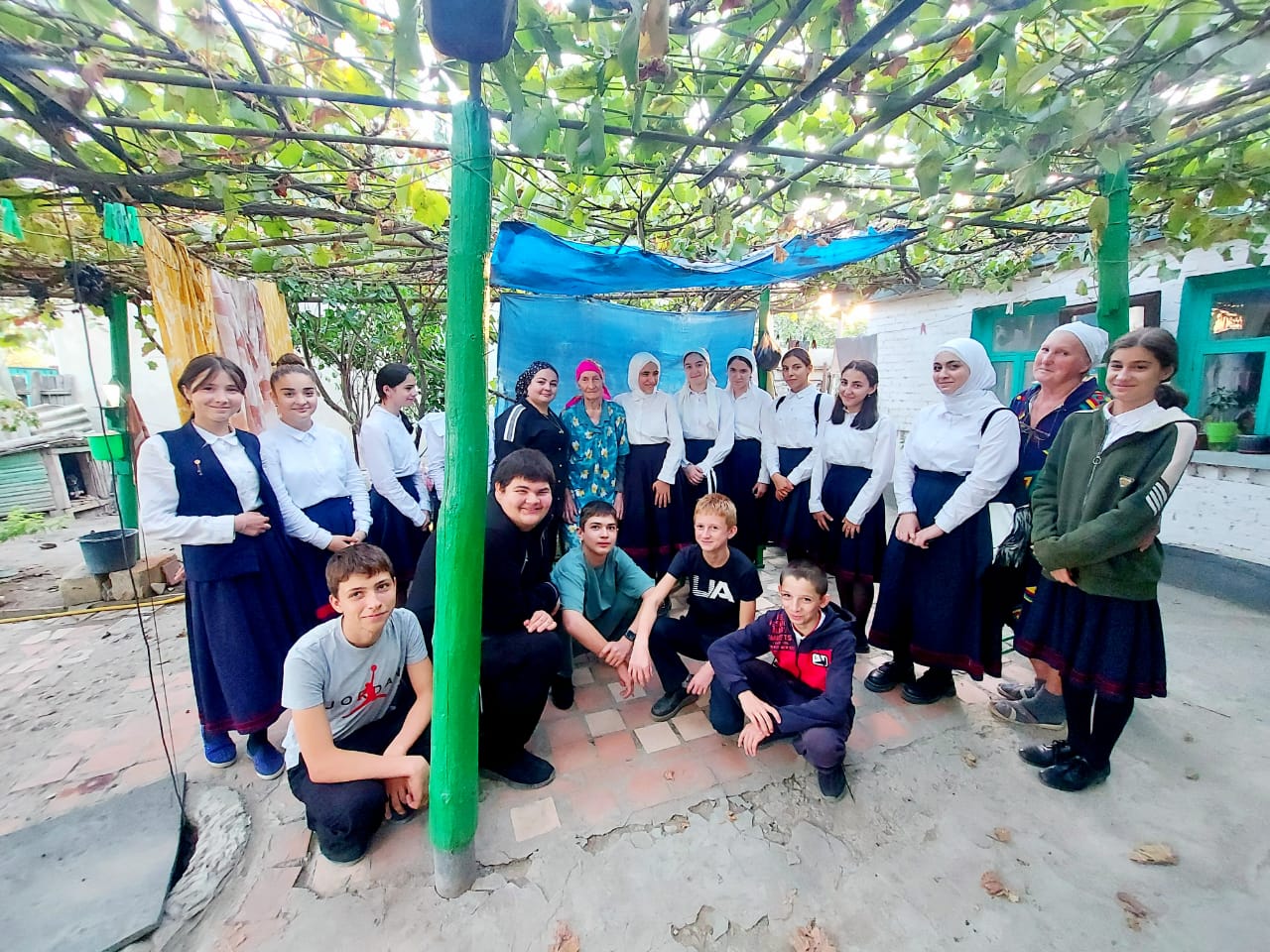 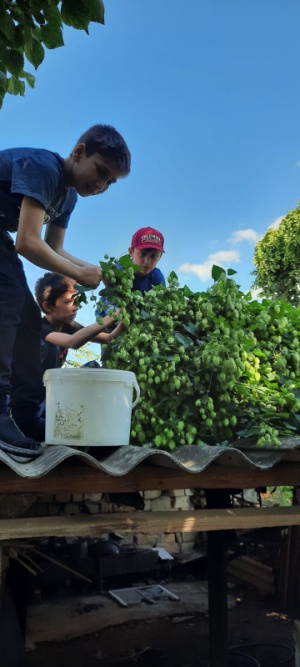 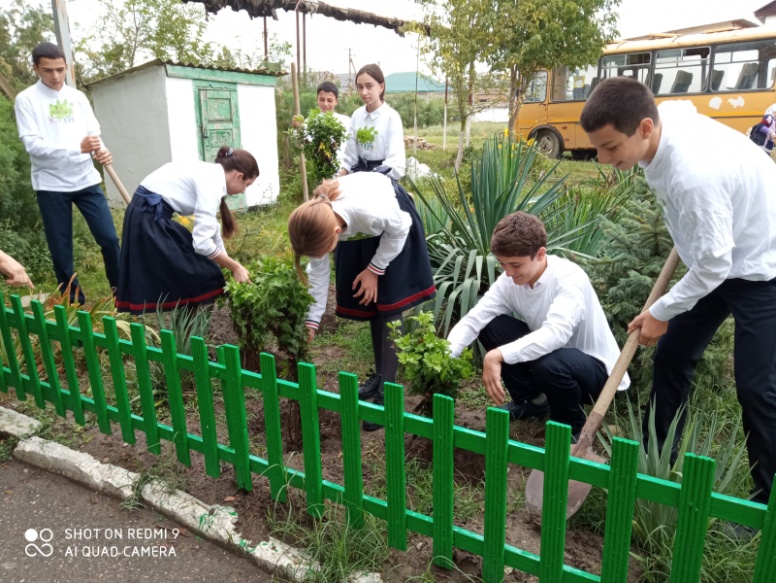 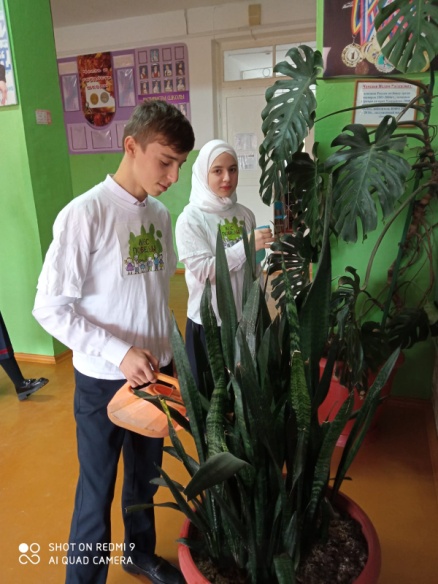 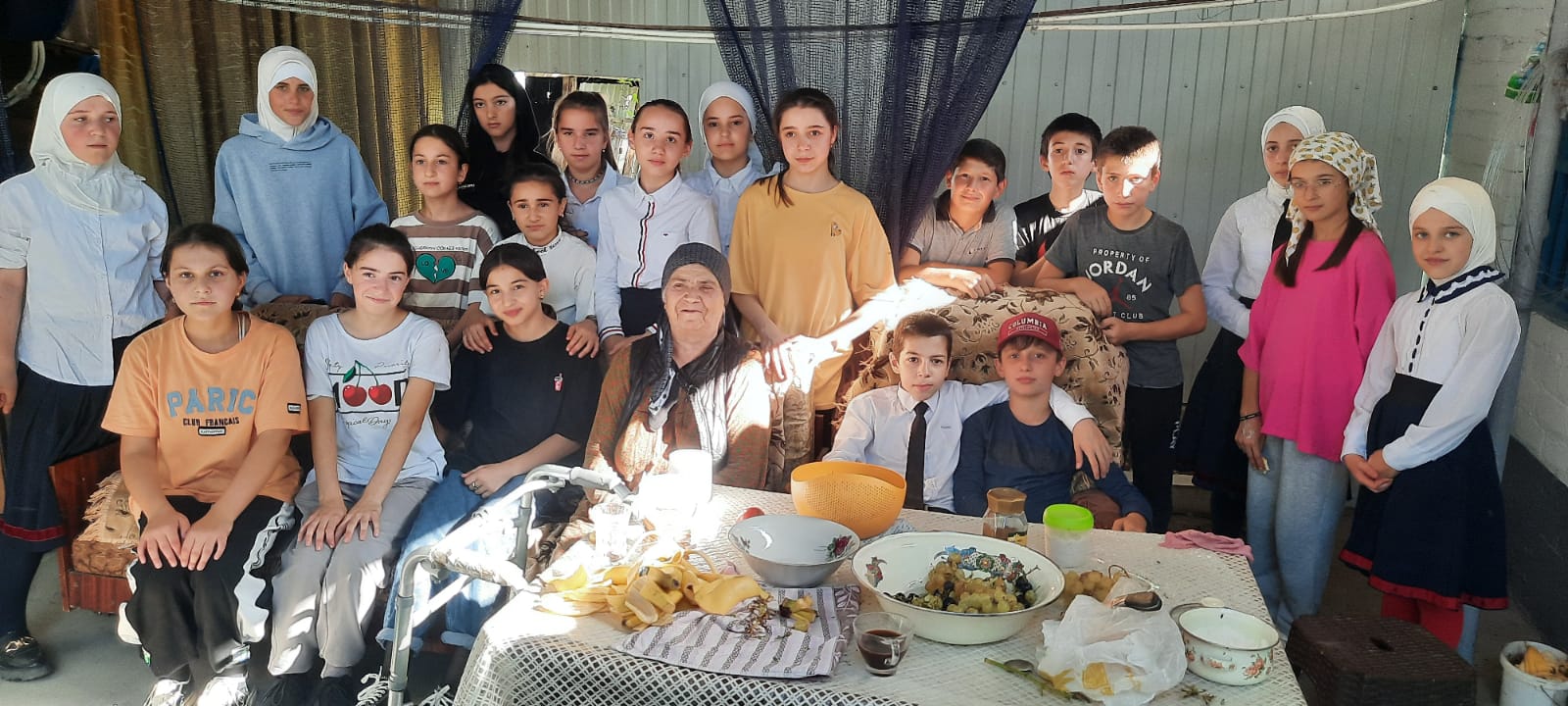 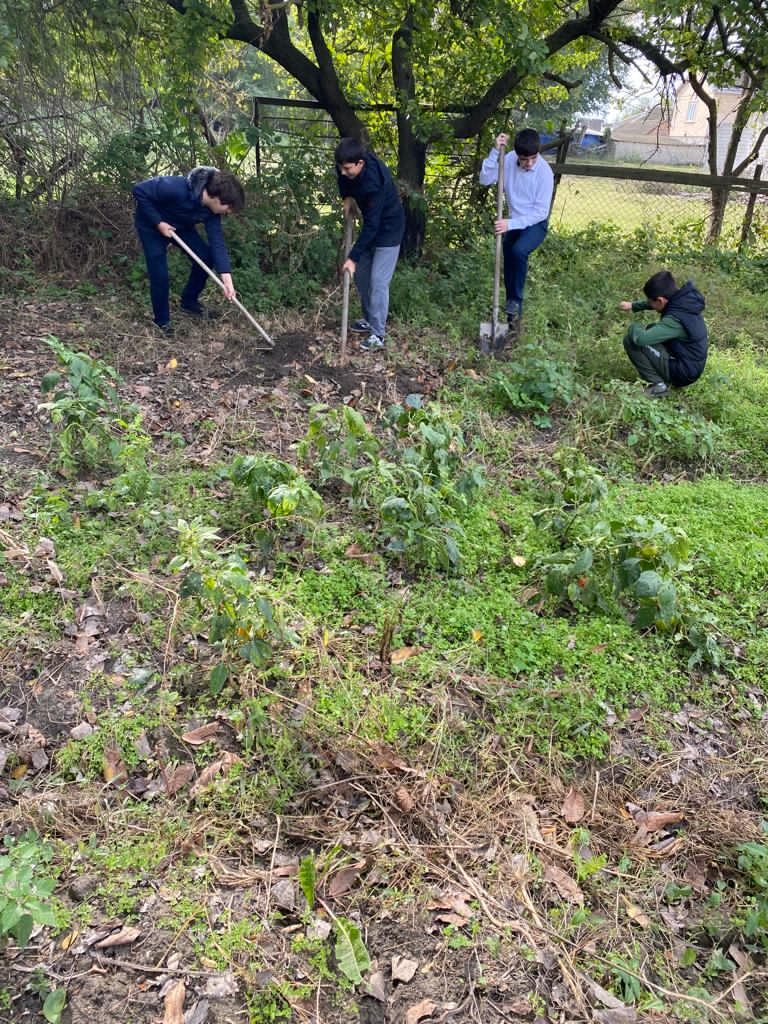 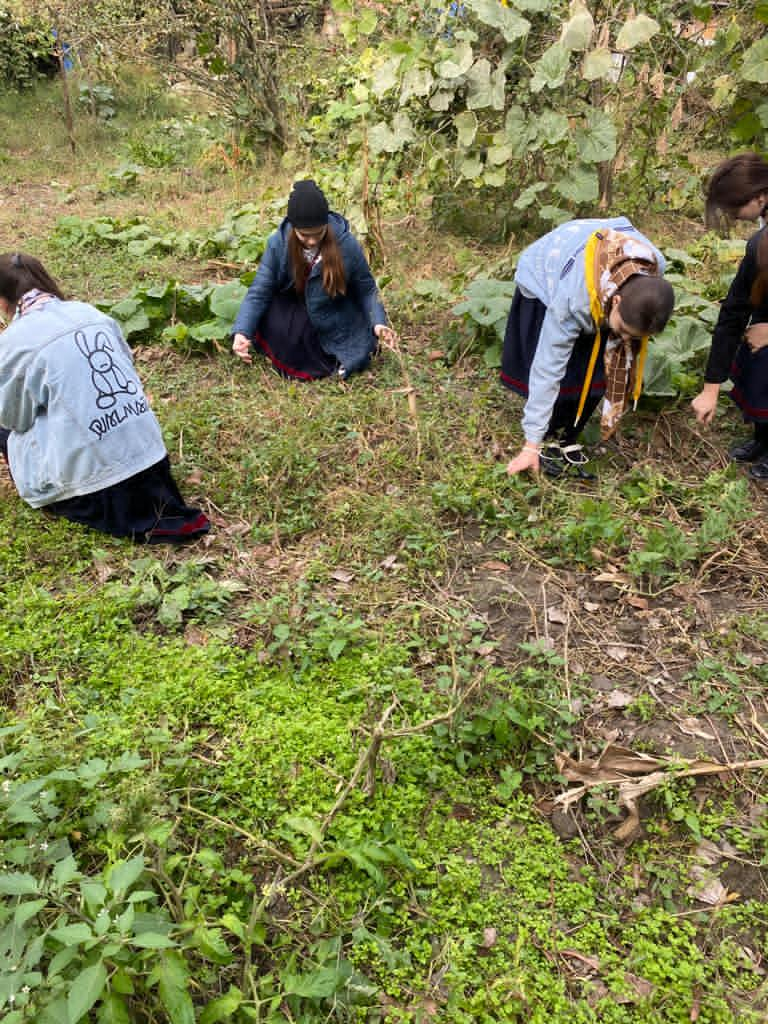 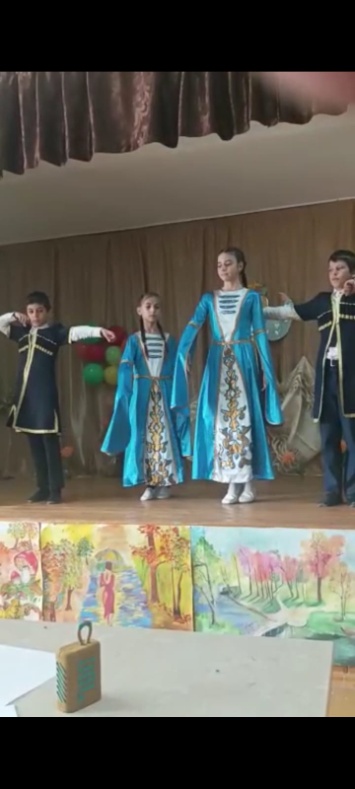 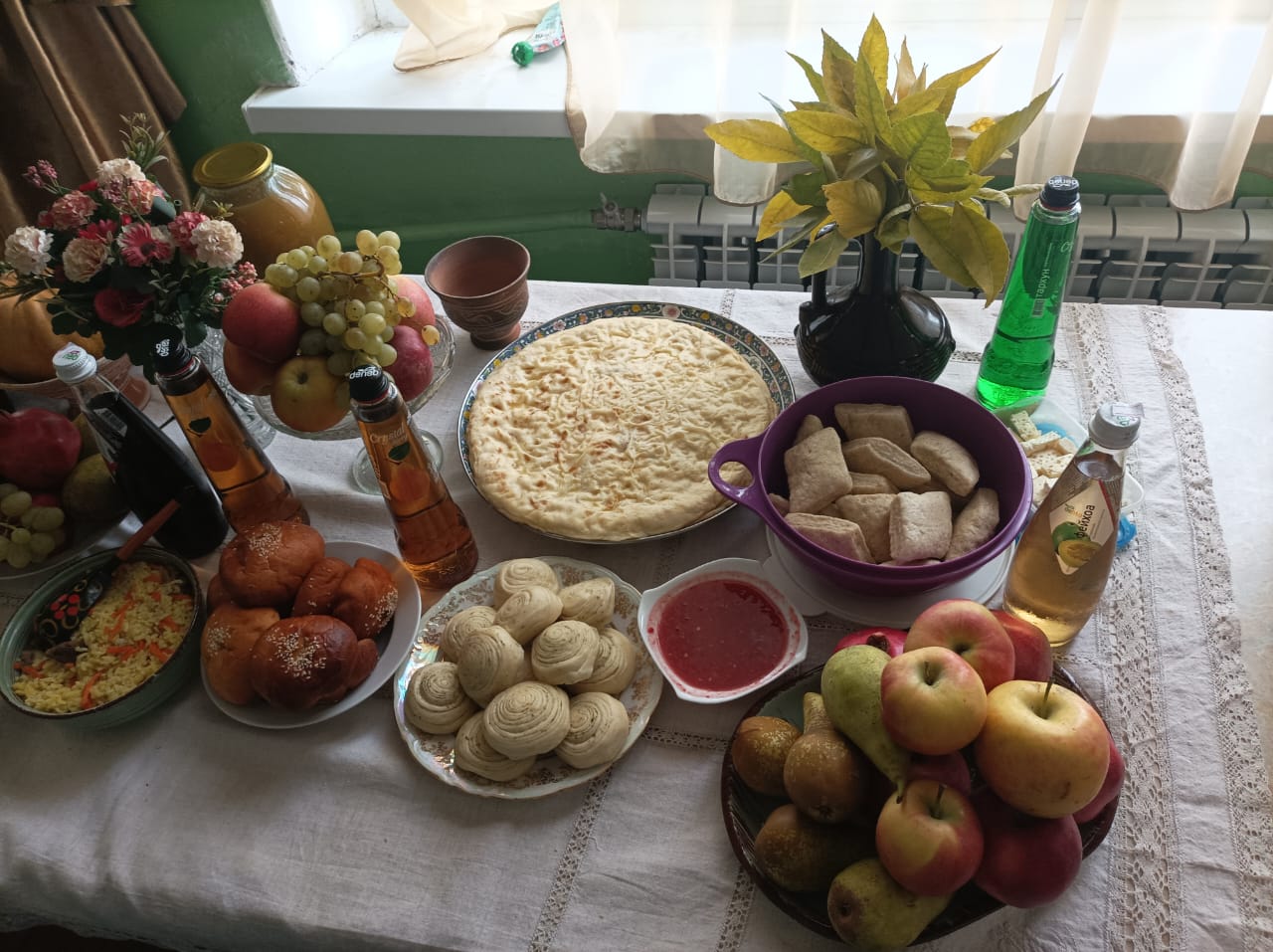 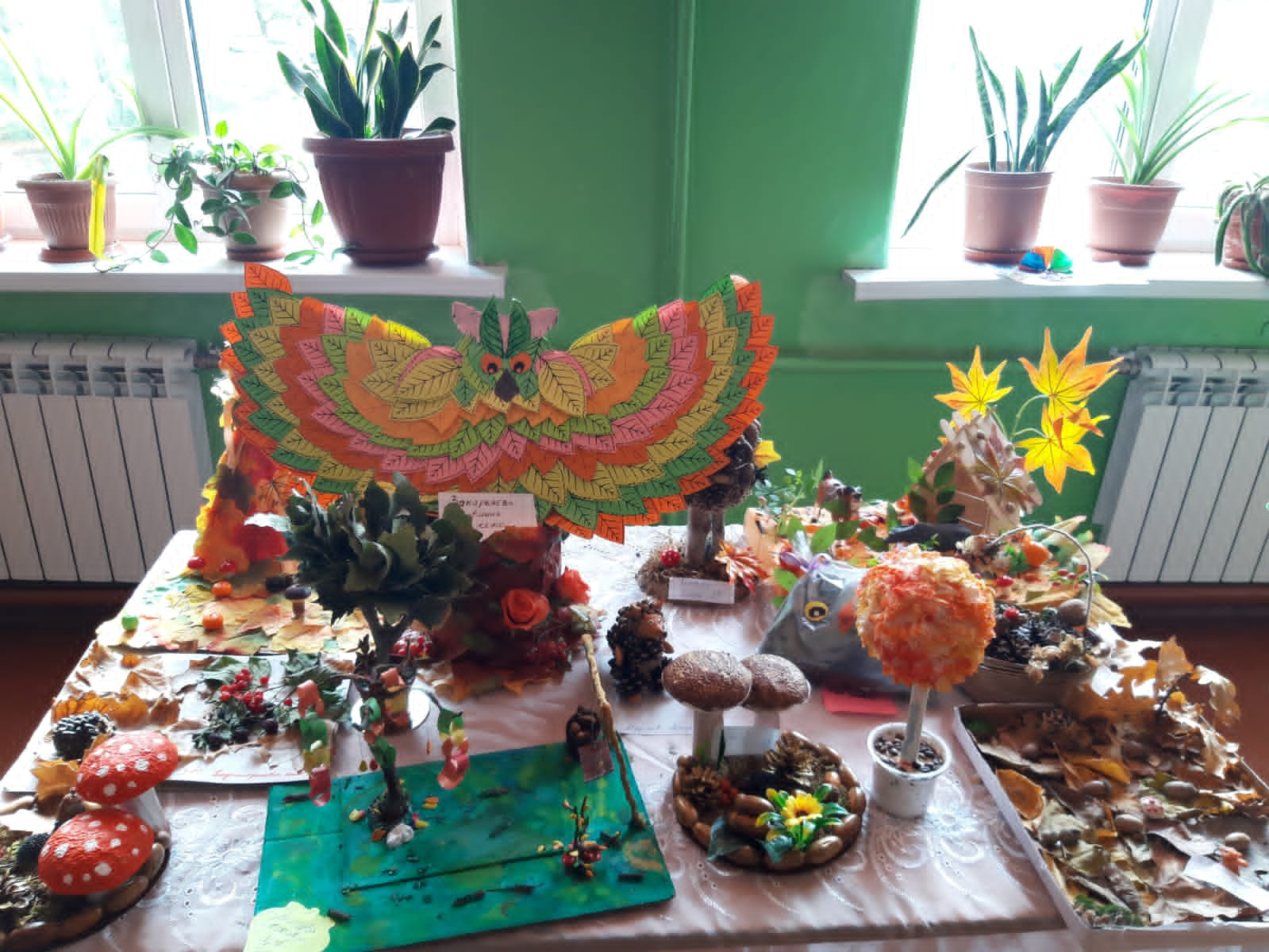 